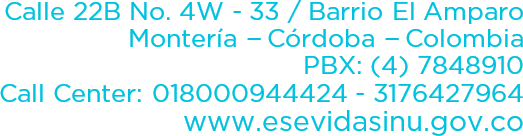 EVALUACIÓN SISTEMA DE CONTROL INTERNO CONTABLE – VIGENCIA 2016Período evaluado.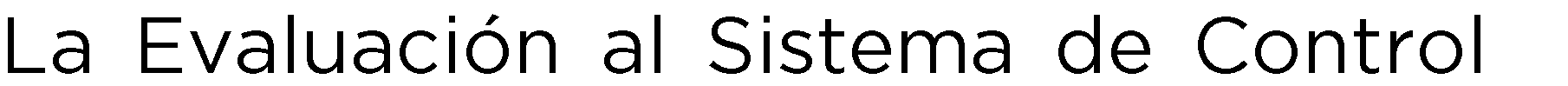 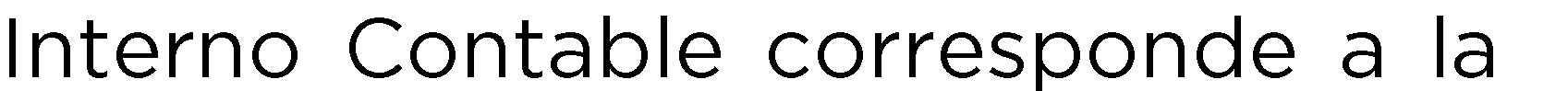 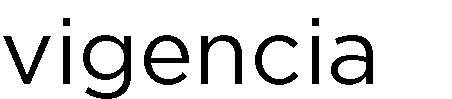 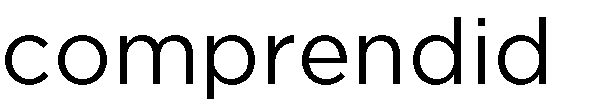 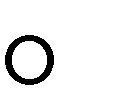 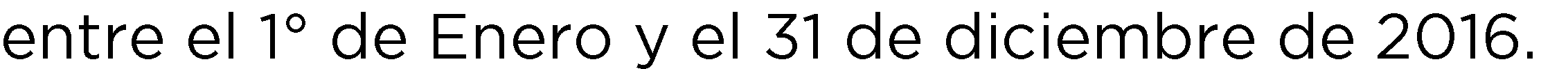 Evaluación cuantitativa.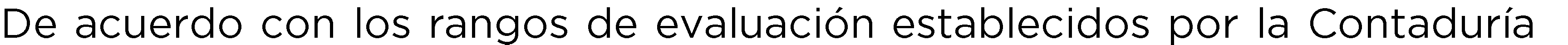 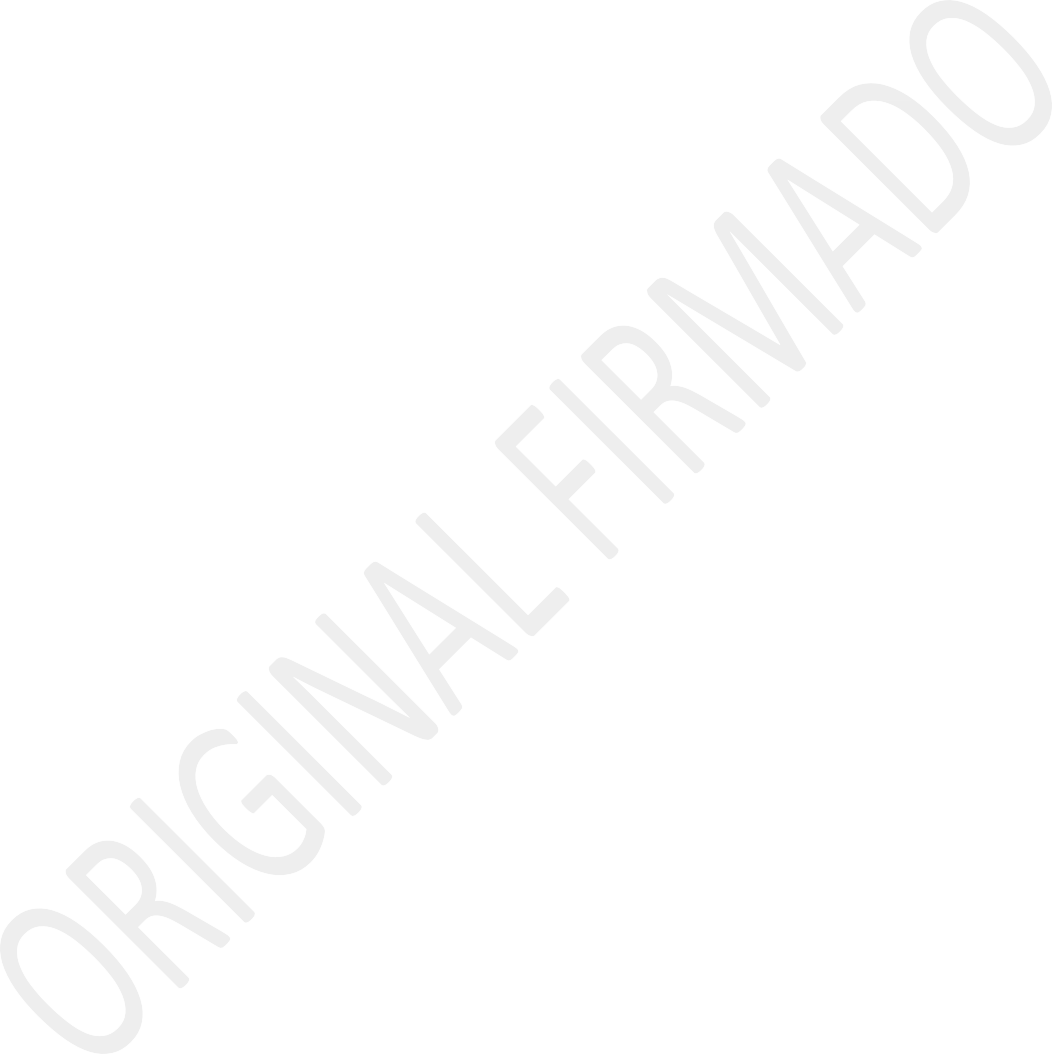 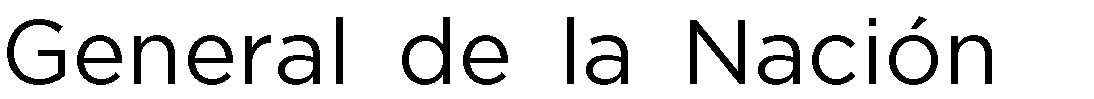 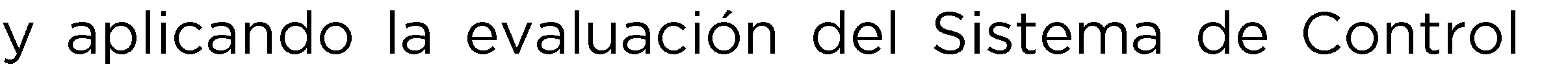 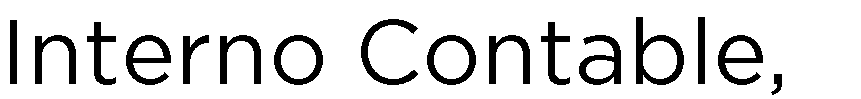 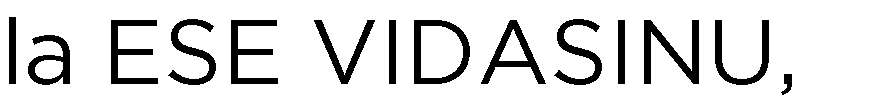 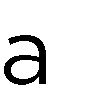 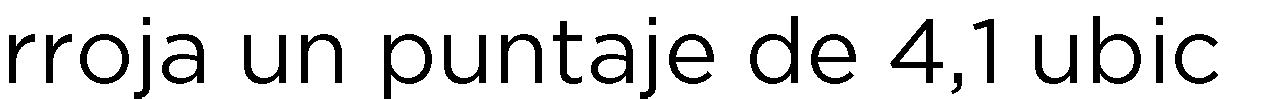 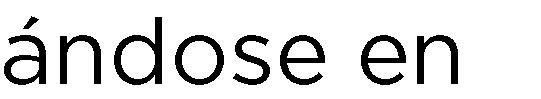 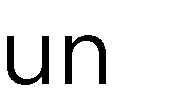 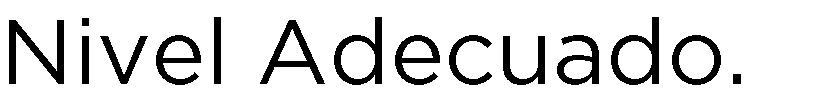 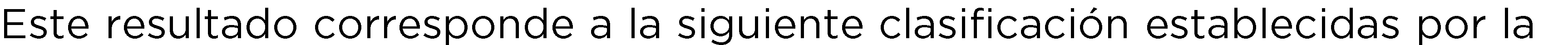 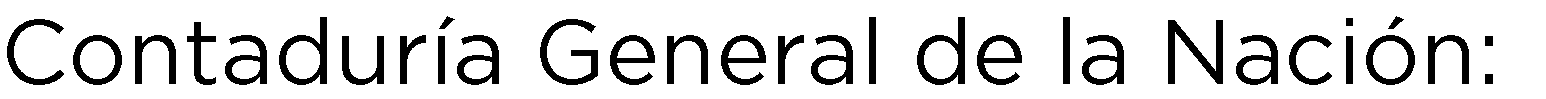 RANGOS DE EVALUACION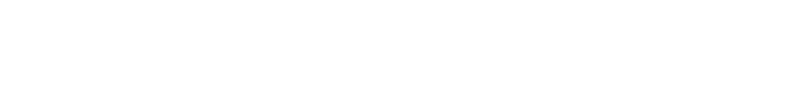 RESULTADOS DE LA EVALUACIÓN DEL CONTROL INTERNO CONTABLE VIGENCIA 2016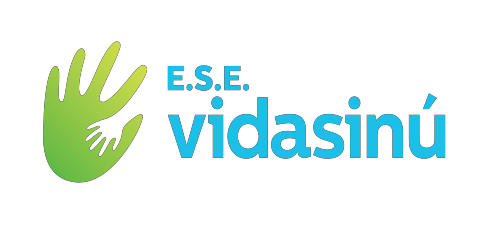 ANTECEDENTES Y METODOLOGÍA.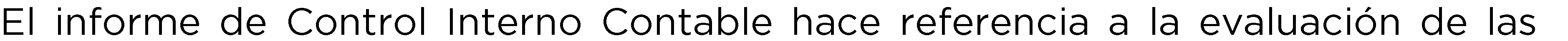 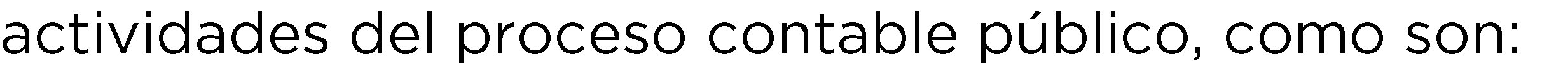 	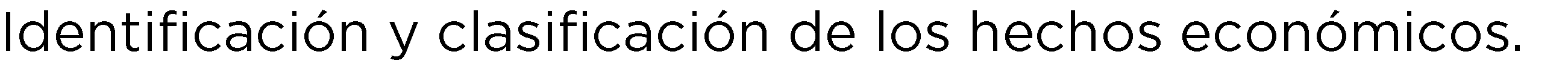 	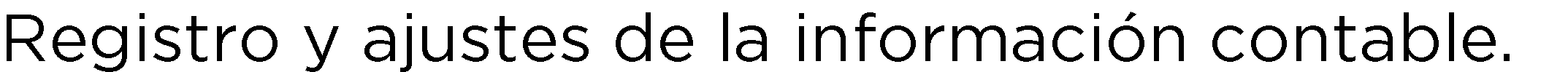 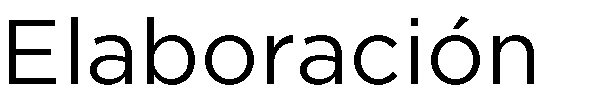 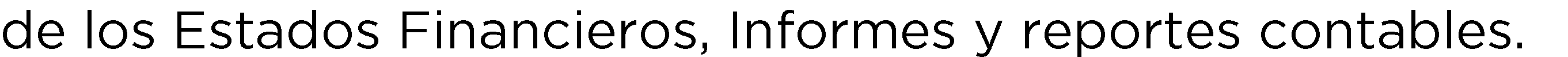 	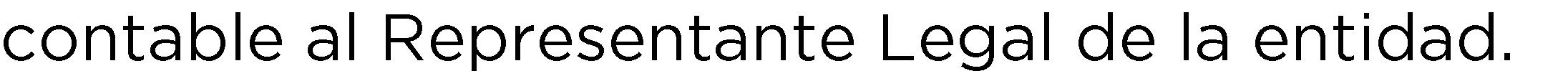 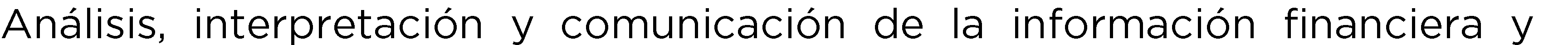 	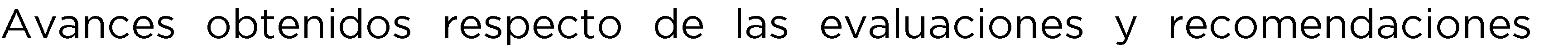 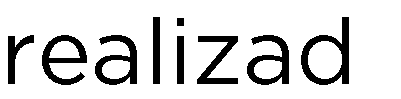 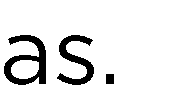 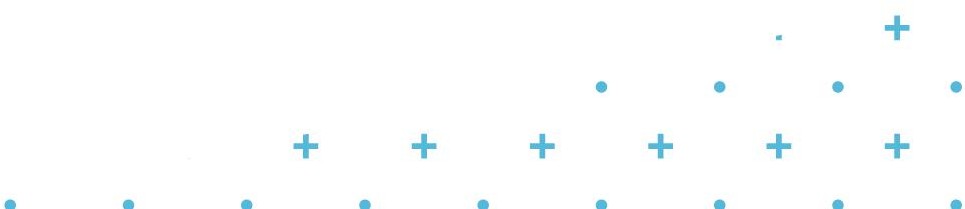 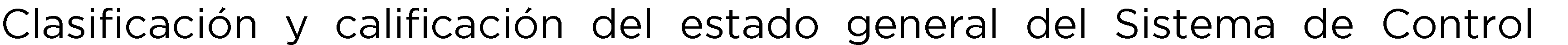 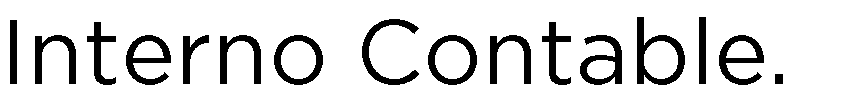 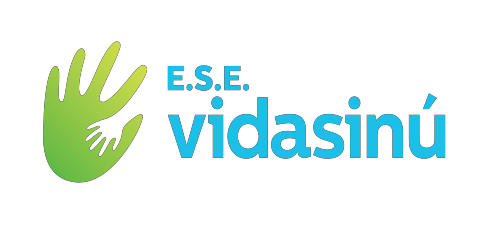 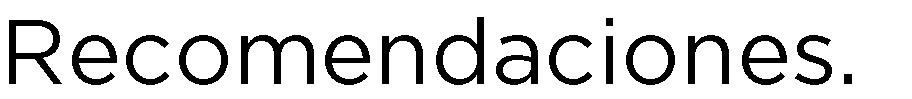 MARCO LEGAL.	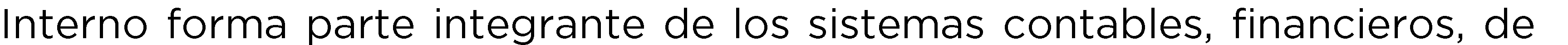 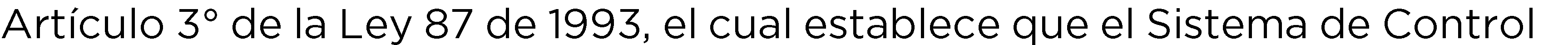 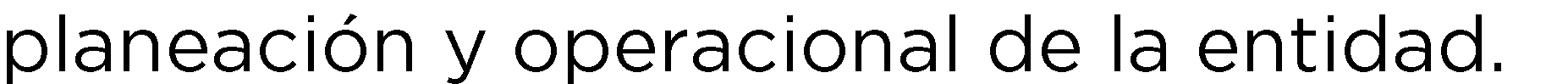 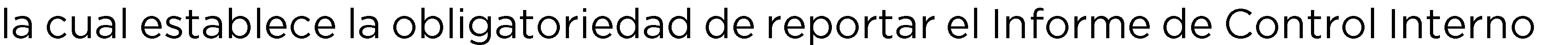 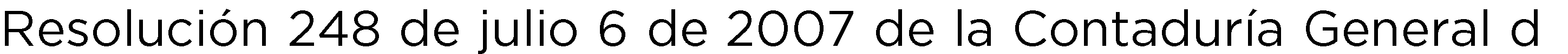 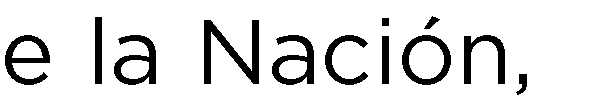 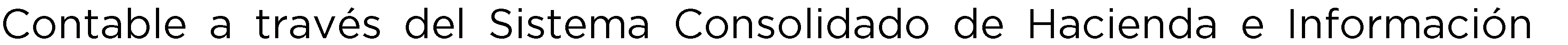 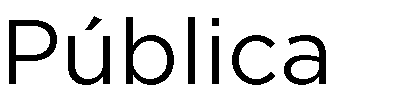 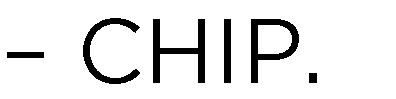 	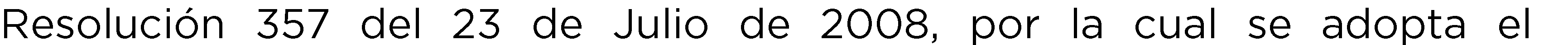 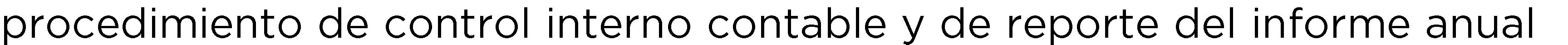 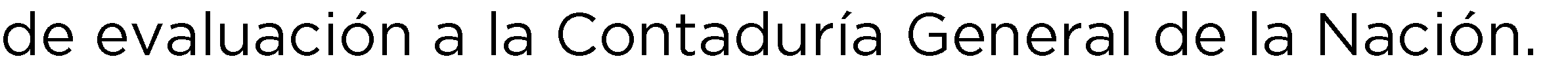 INFORME ANUAL DE CONTROL INTERNO CONTABLE.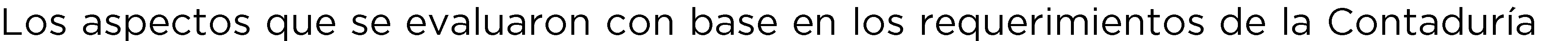 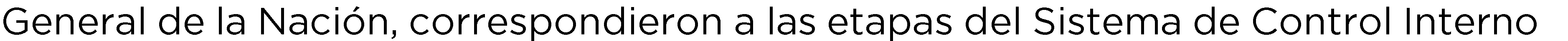 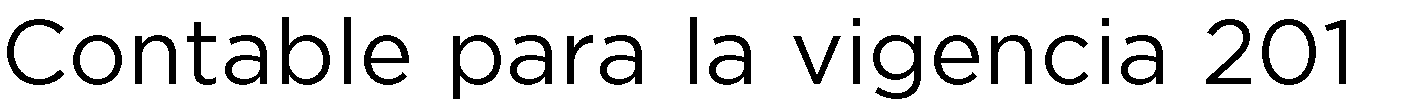 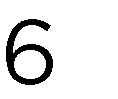 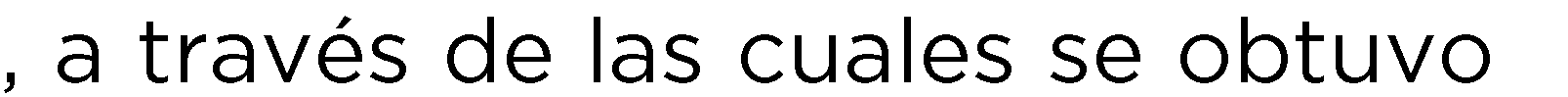 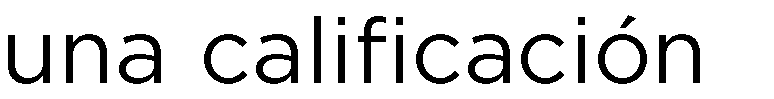 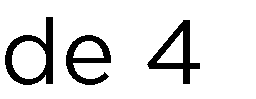 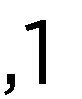 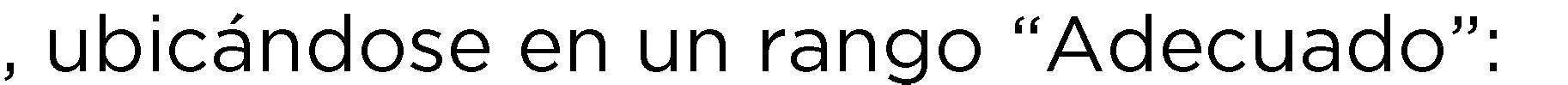 Identificación: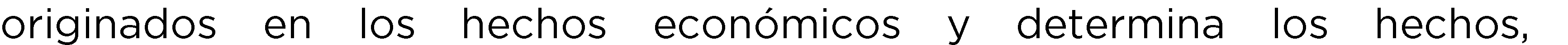 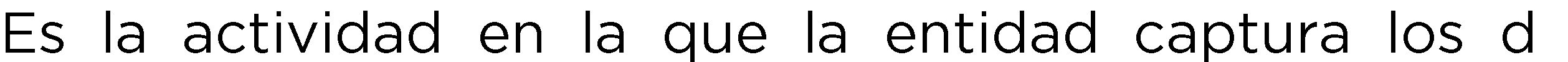 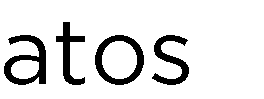 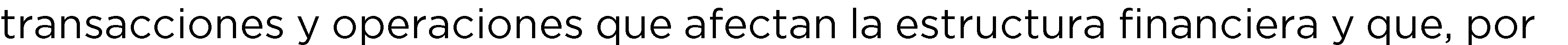 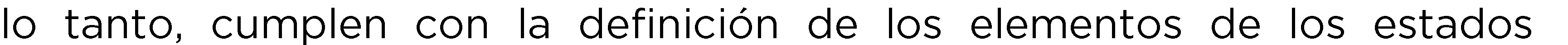 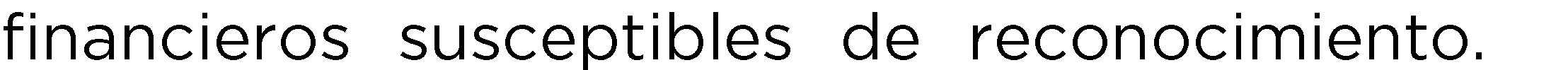 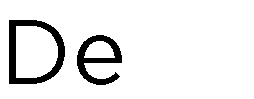 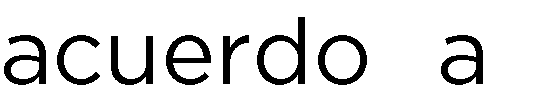 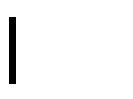 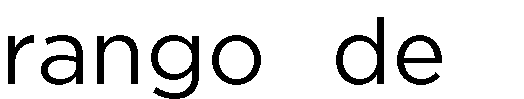 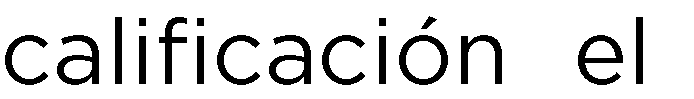 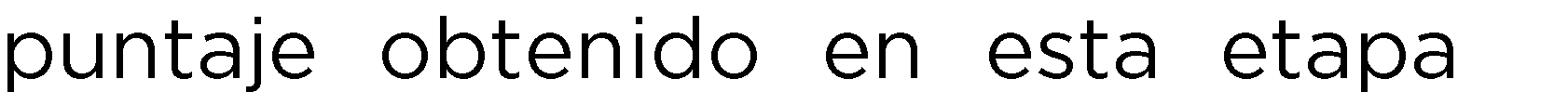 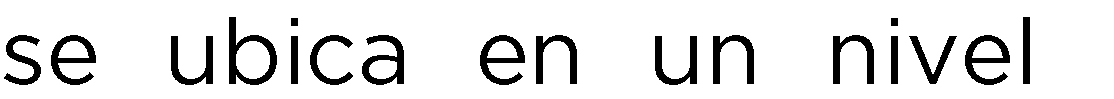 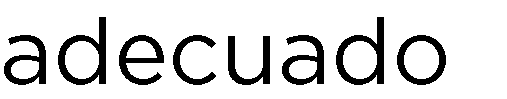 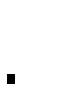 Clasificación: 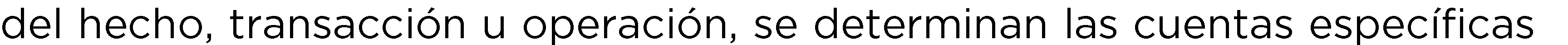 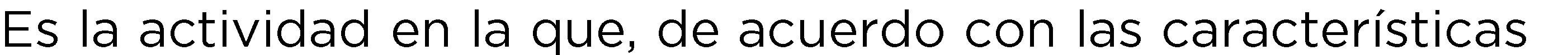 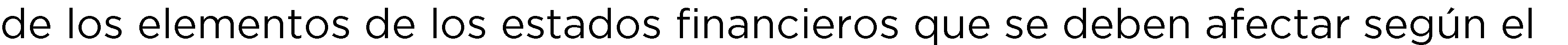 Registro y ajustes: 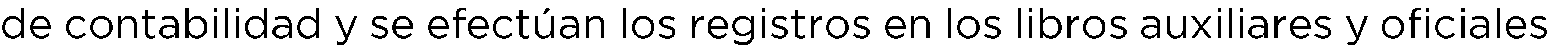 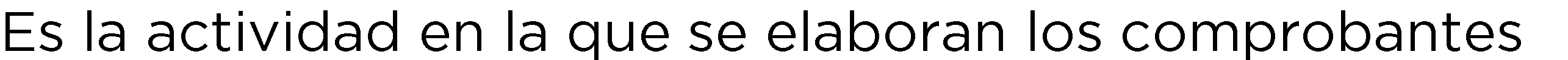 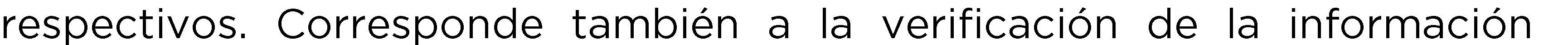 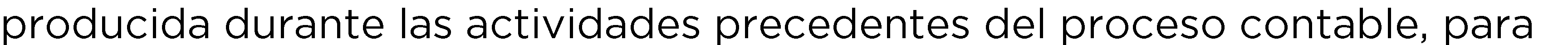 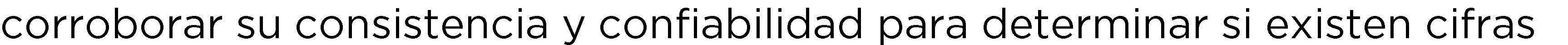 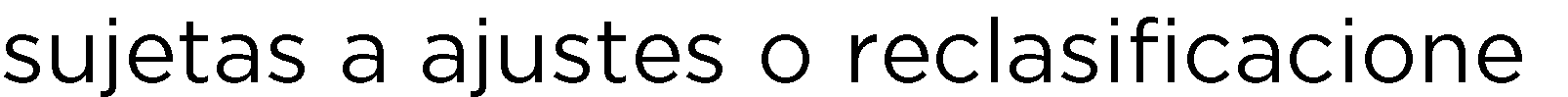 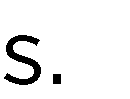 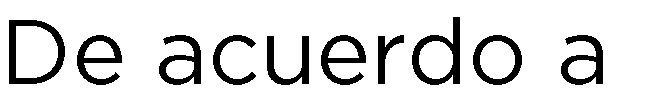 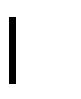 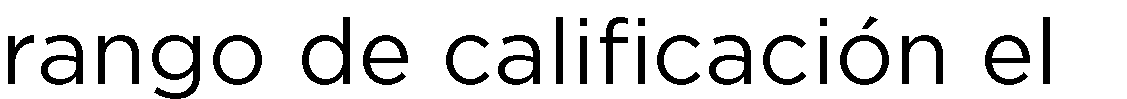 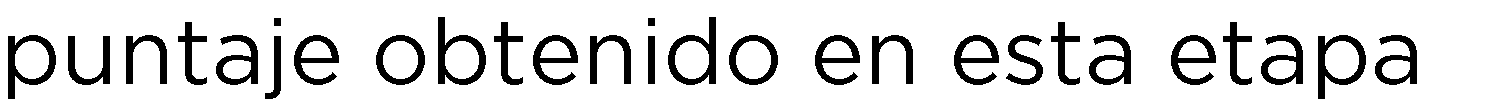 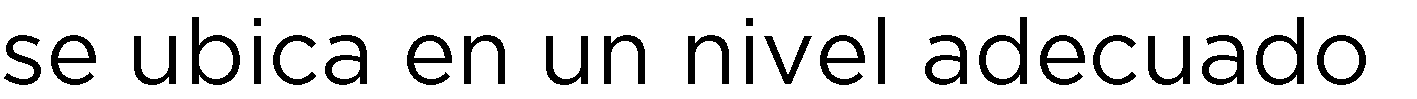 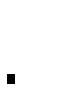 Revelación: 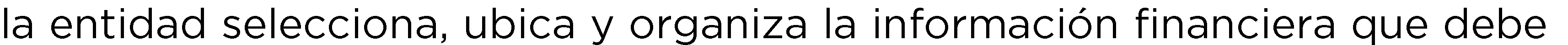 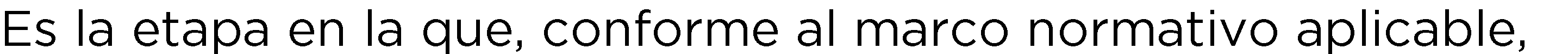 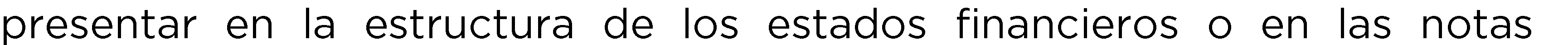 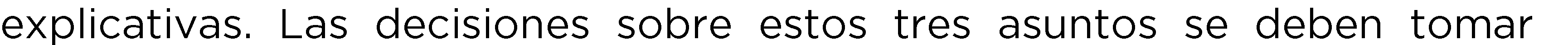 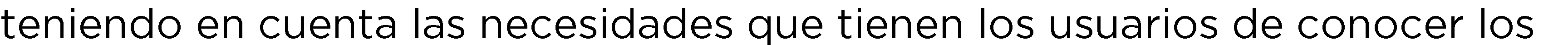 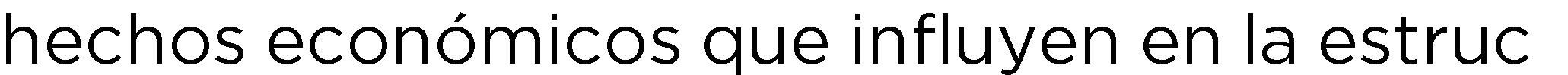 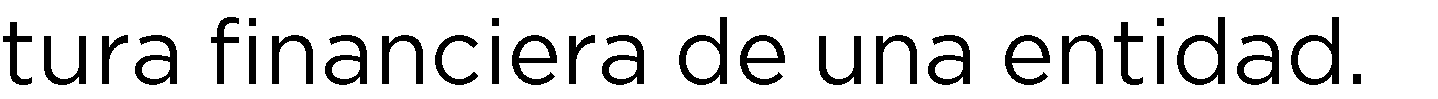 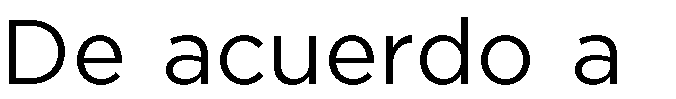 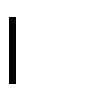 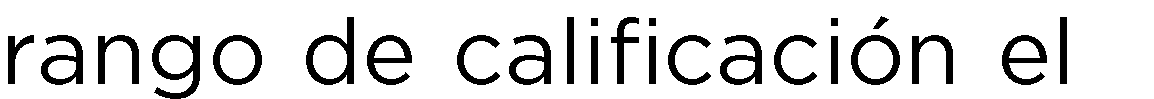 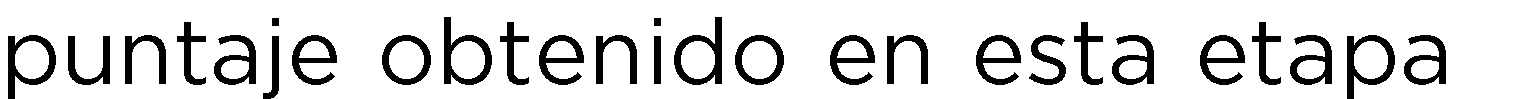 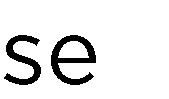 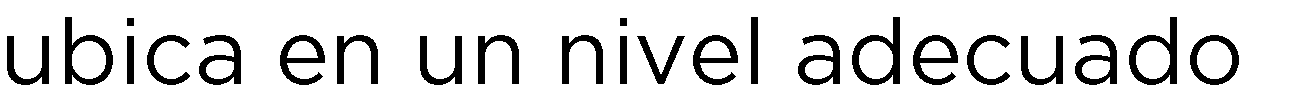 Presentación de estados financieros: 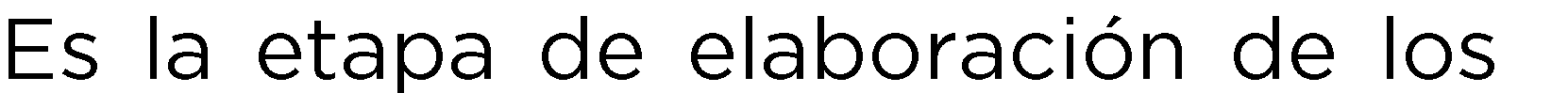 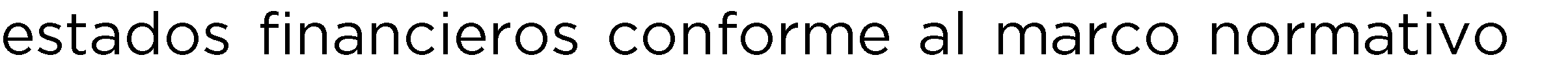 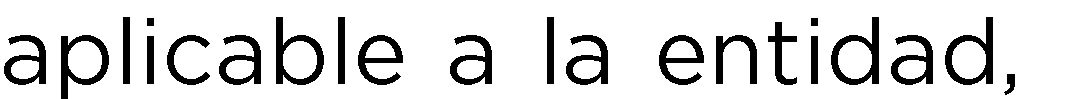 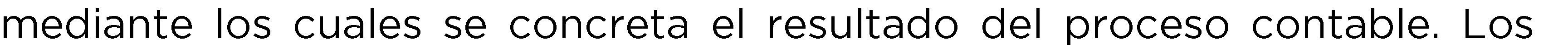 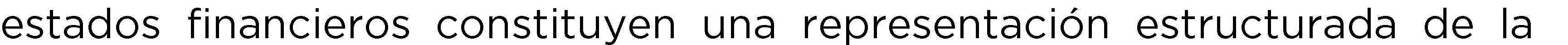 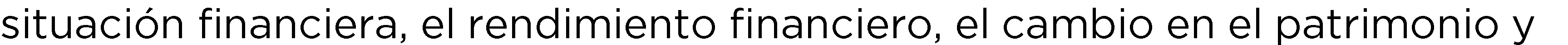 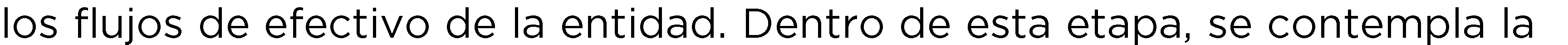 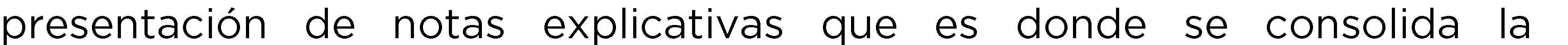 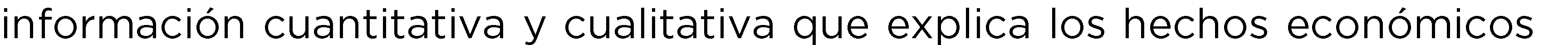 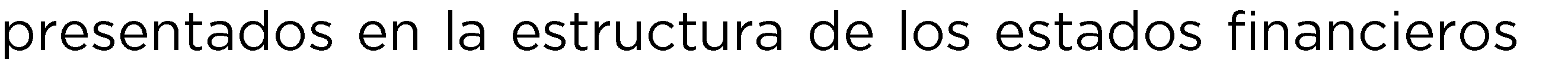 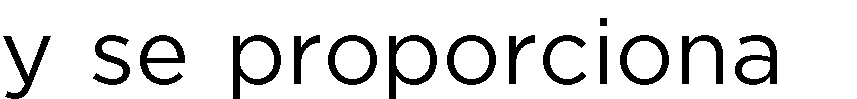 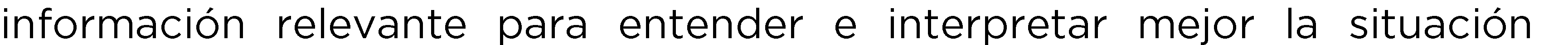 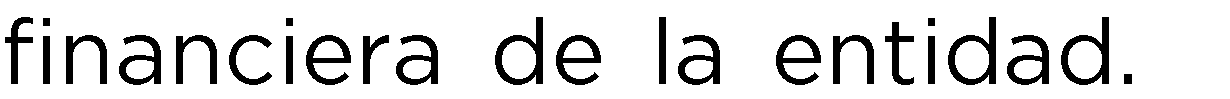 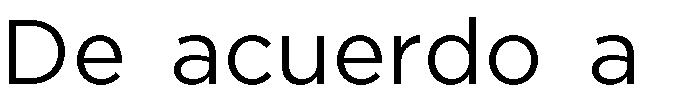 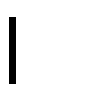 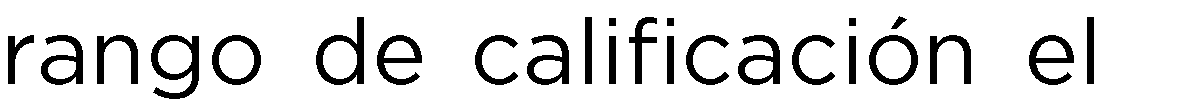 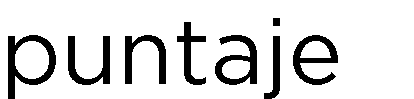 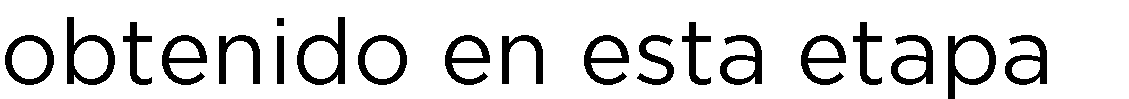 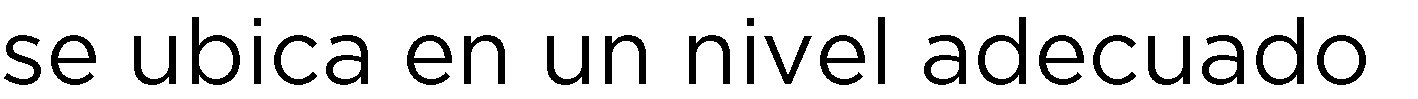 Análisis, interpretación y comunicación de la información: 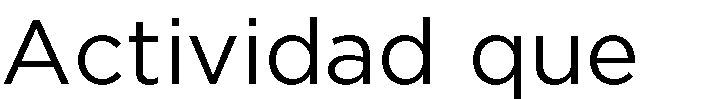 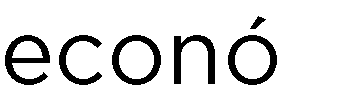 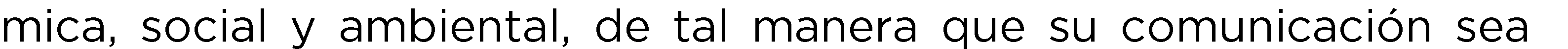 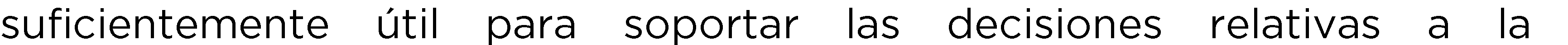 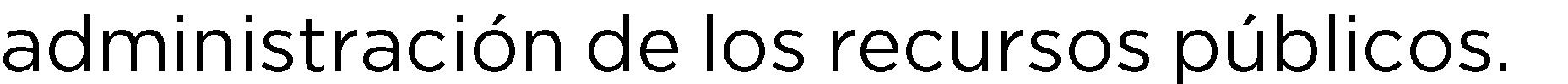 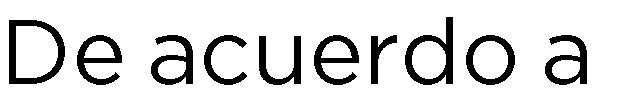 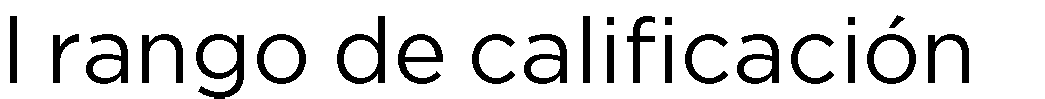 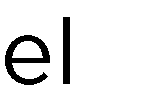 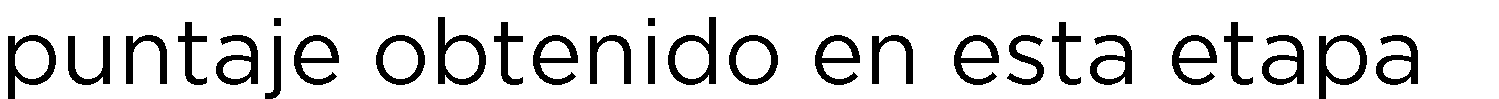 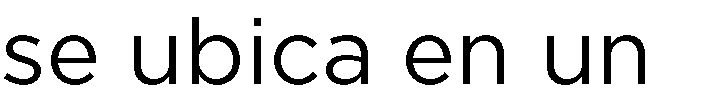 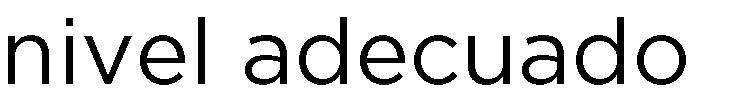 Otros elementos de control interno: 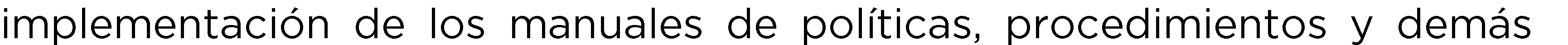 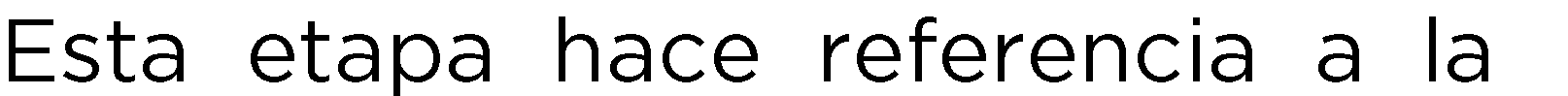 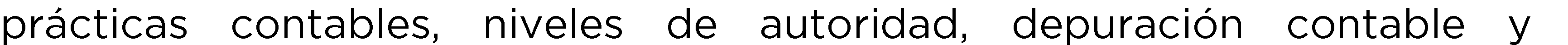 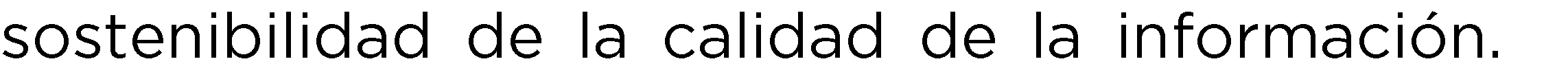 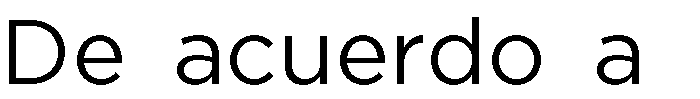 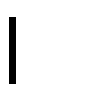 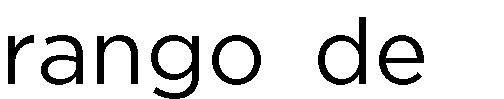 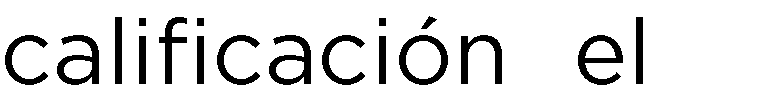 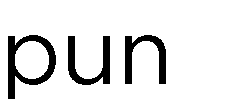 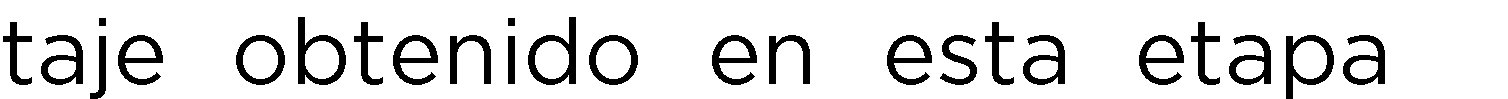 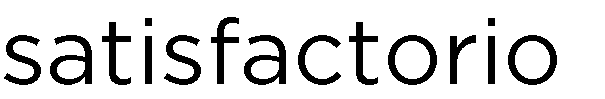 Acciones implementadas: 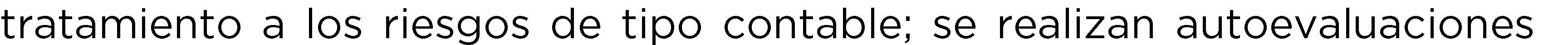 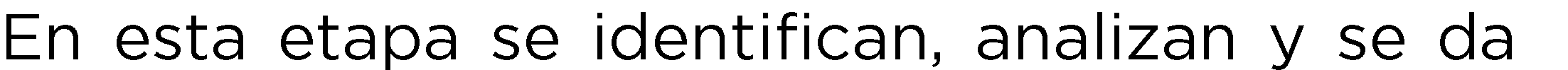 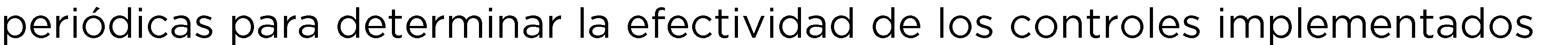 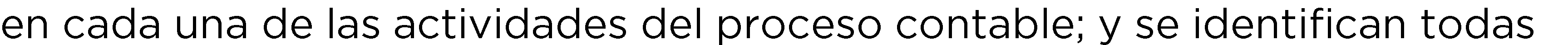 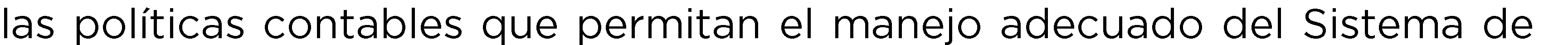 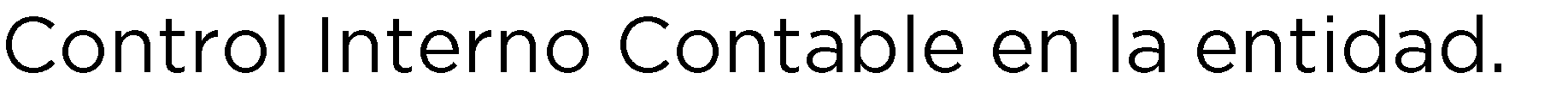 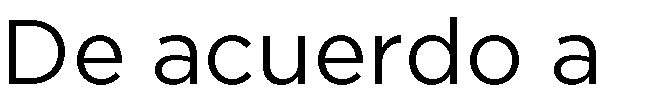 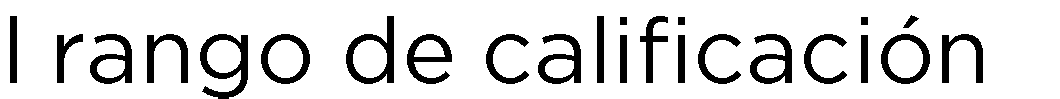 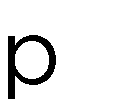 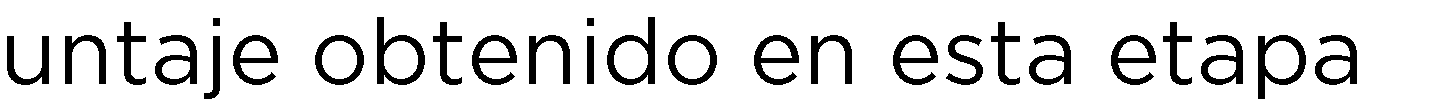 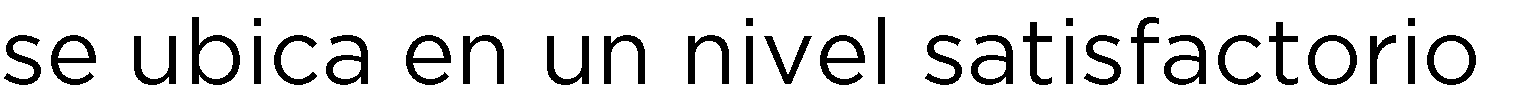 FORTALEZAS EN EL SISTEMA DE CONTROL INTERNO CONTABLE: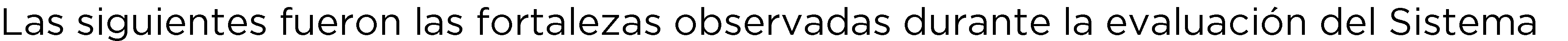 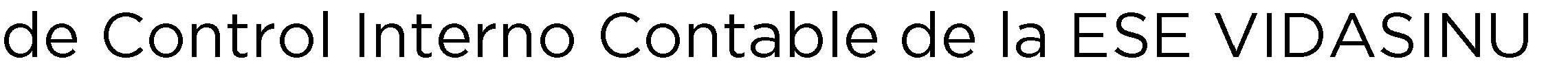 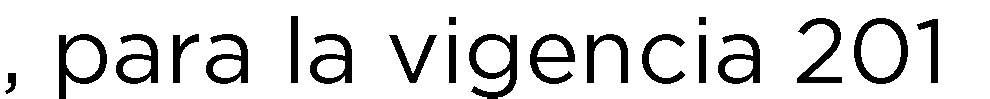 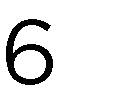 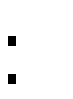 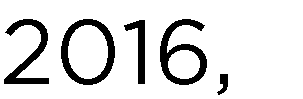 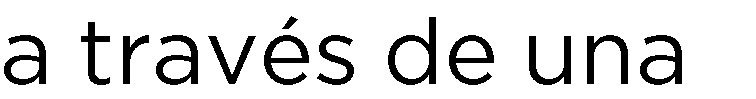 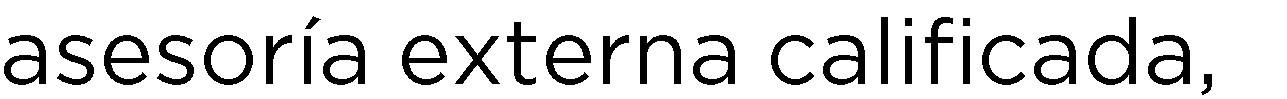 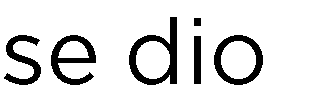 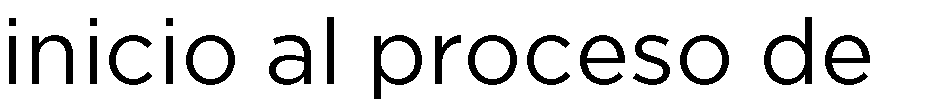 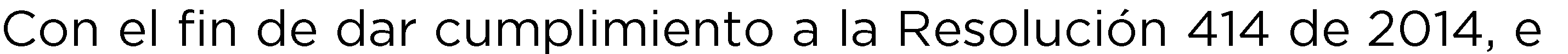 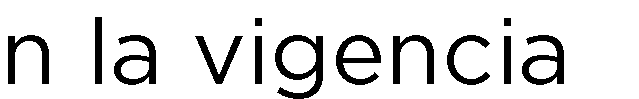 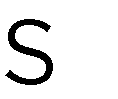 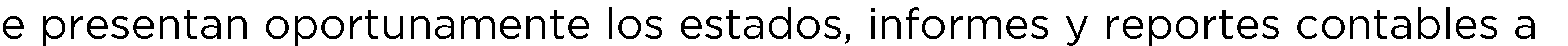 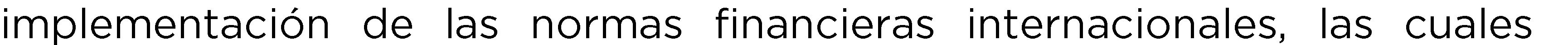 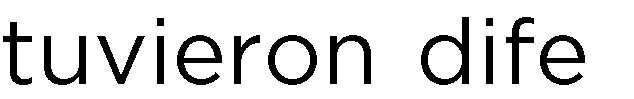 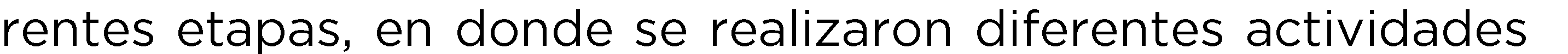 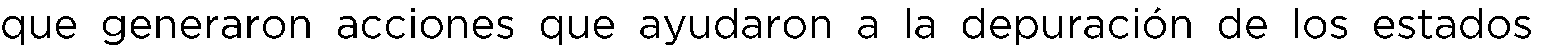 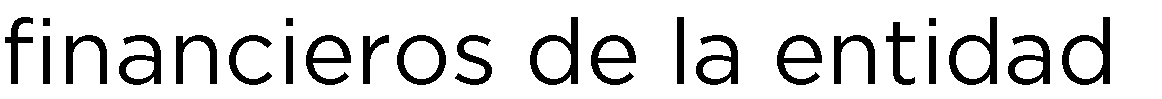 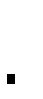 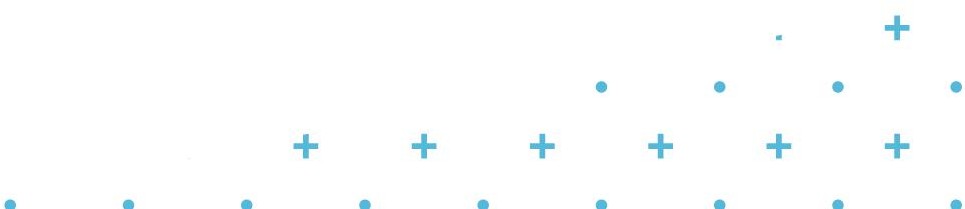 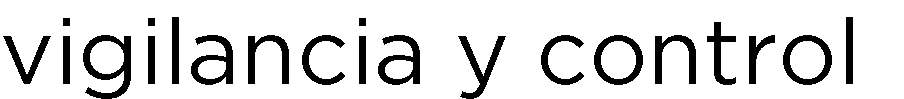 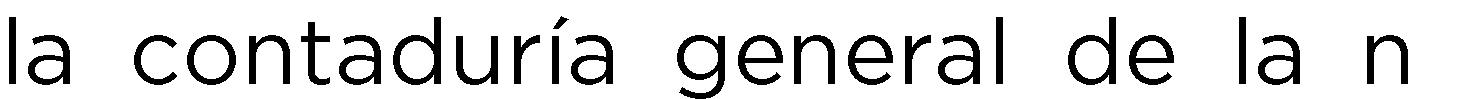 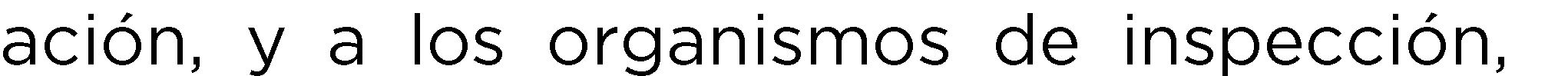 	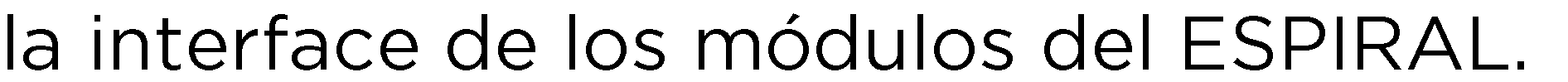 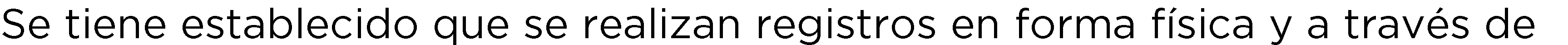 	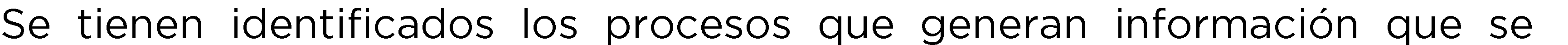 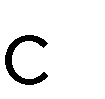 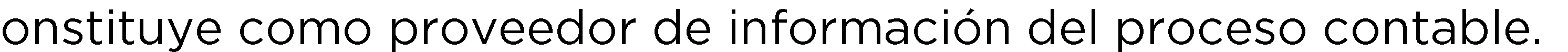 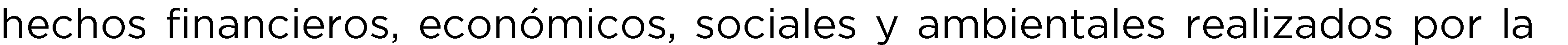 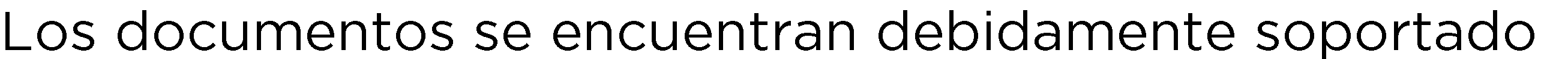 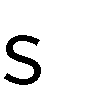 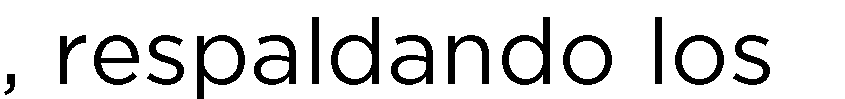 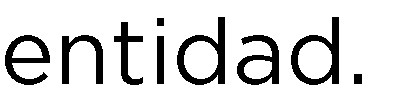 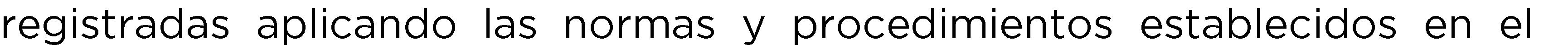 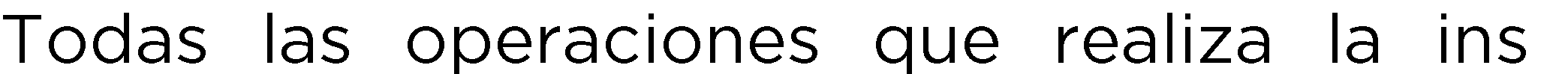 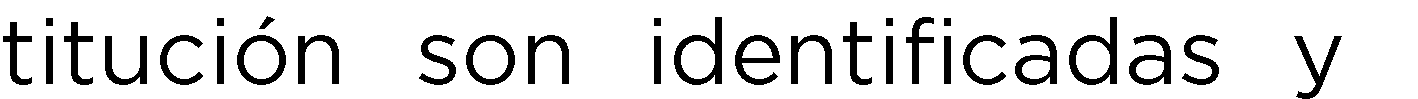 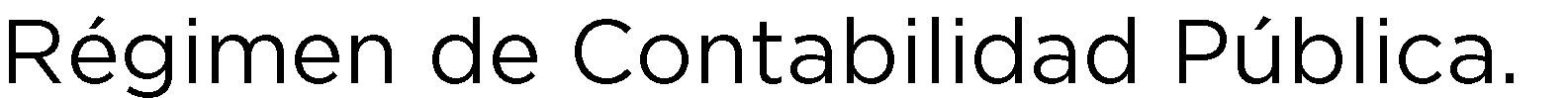 	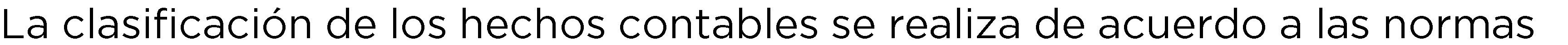 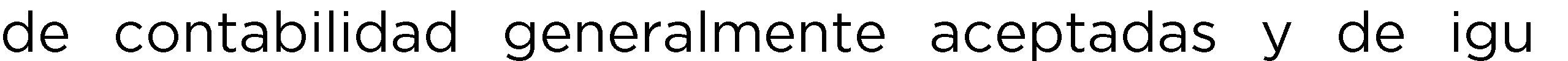 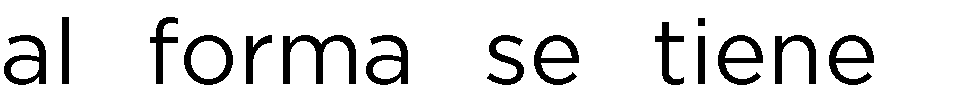 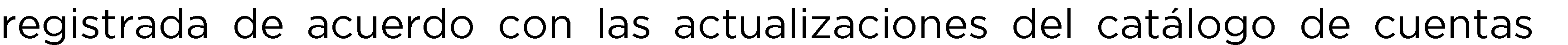 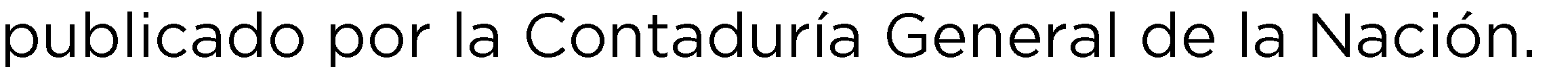 	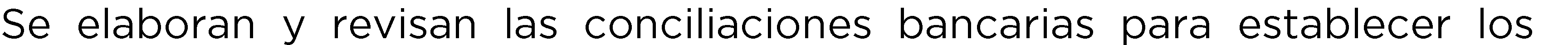 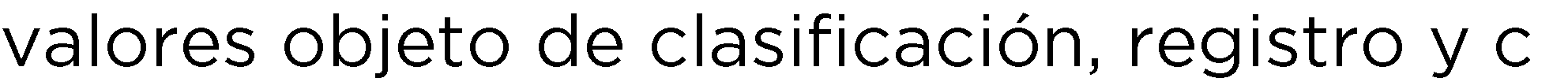 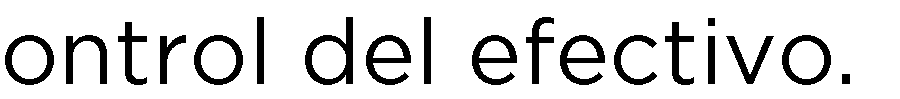 	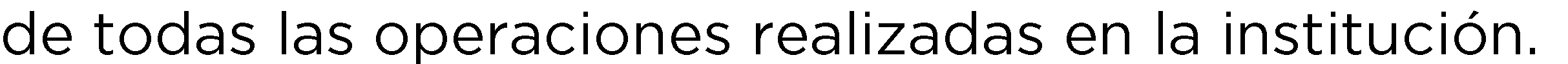 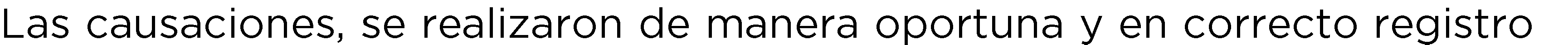 DEBILIDADES EN EL SISTEMA DE CONTROL INTERNO CONTABLE.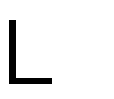 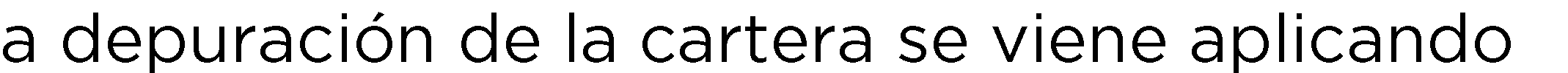 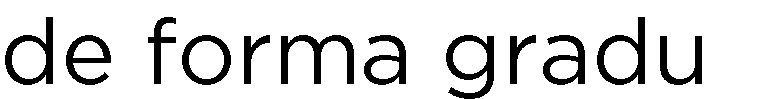 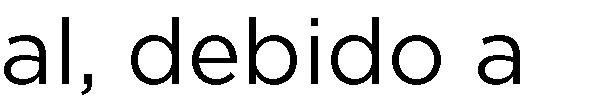 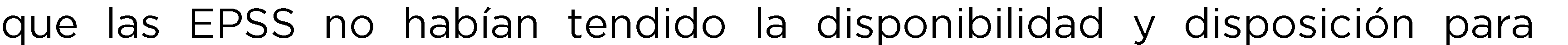 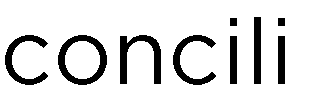 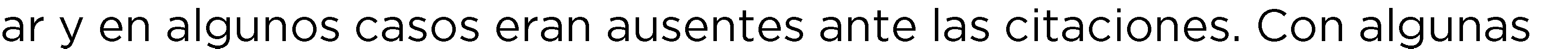 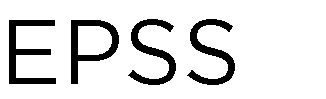 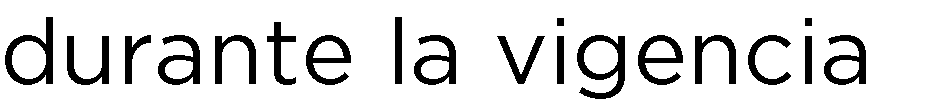 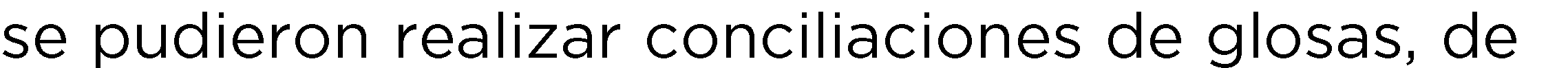 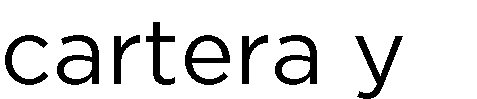 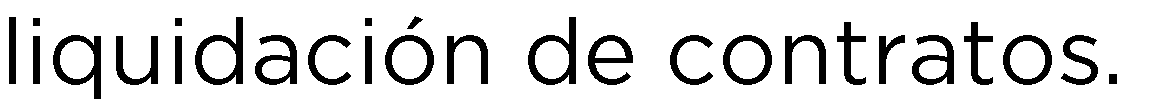 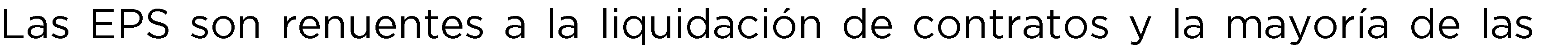 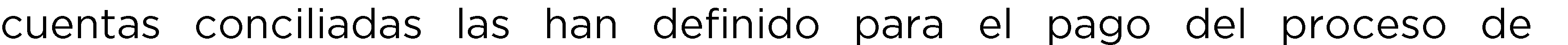 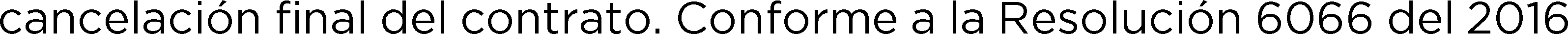 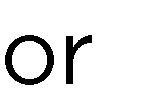 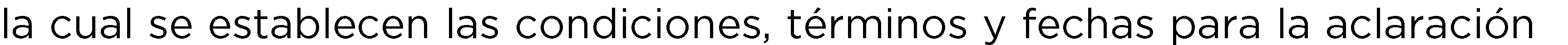 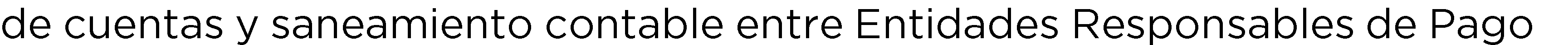 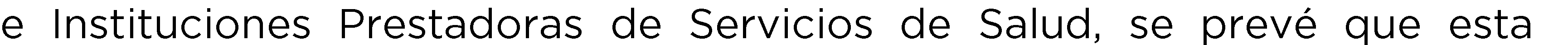 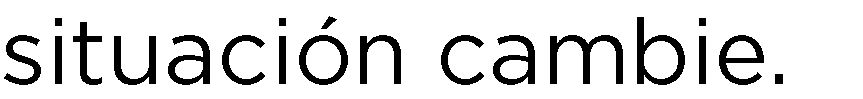 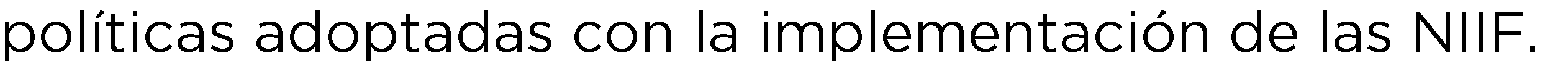  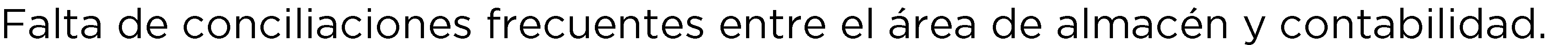  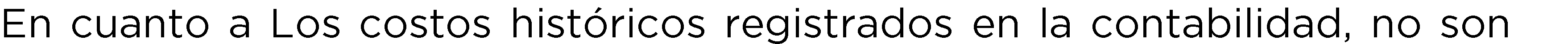 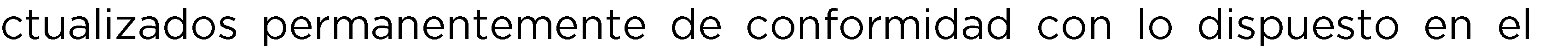 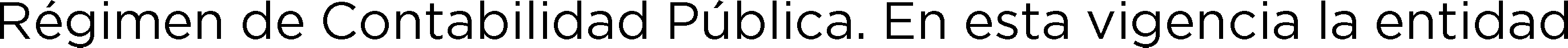 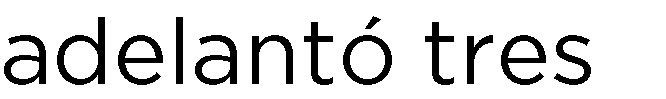 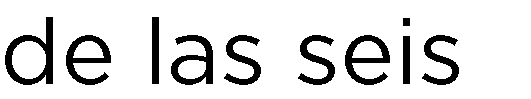 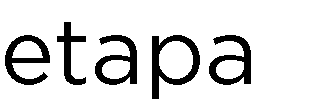 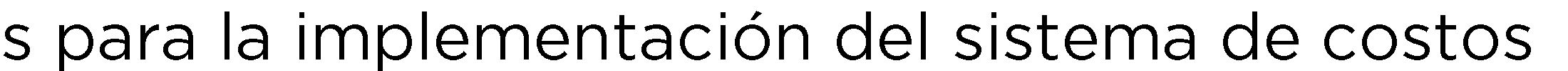 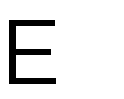 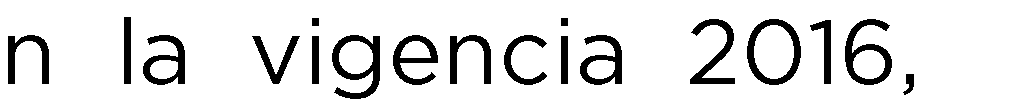 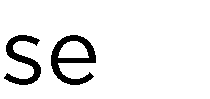 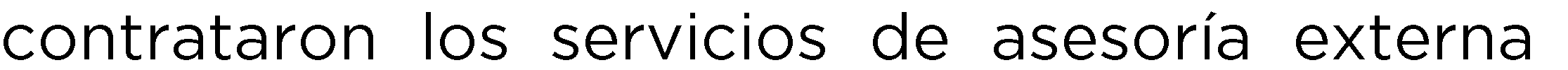 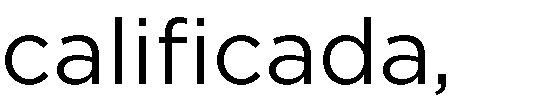 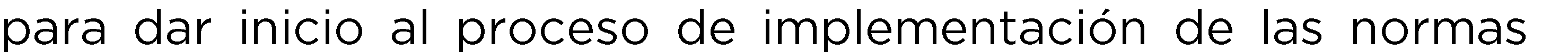 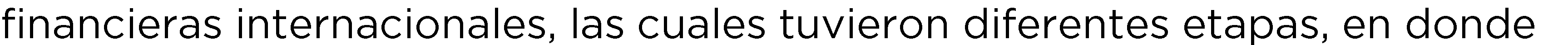 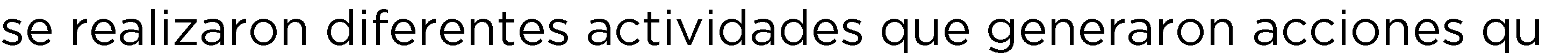 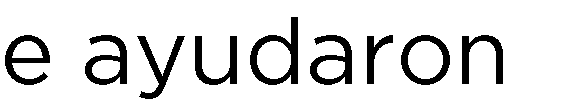 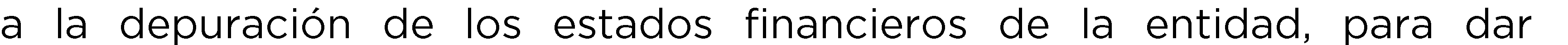 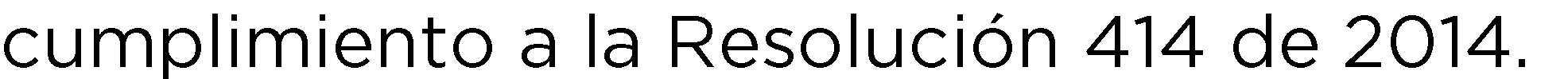 	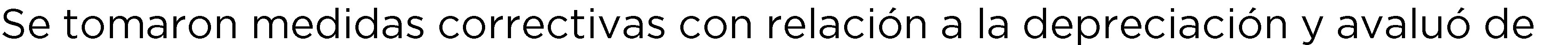 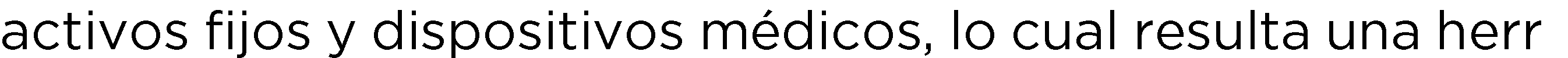 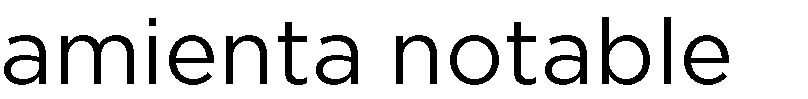 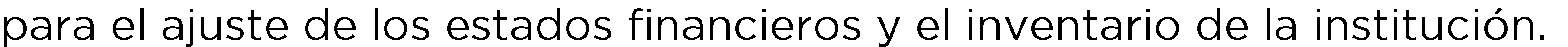 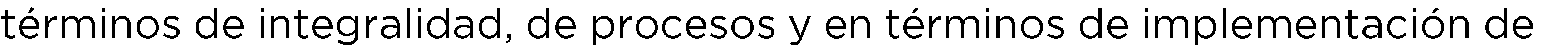 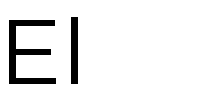 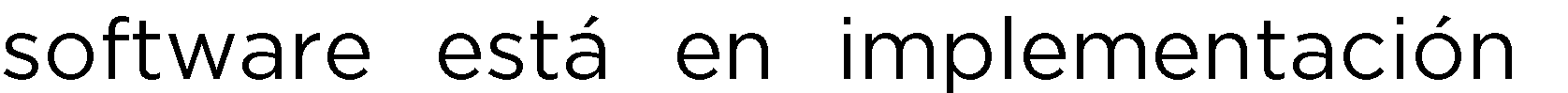 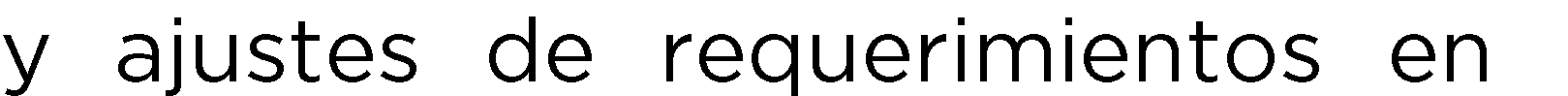 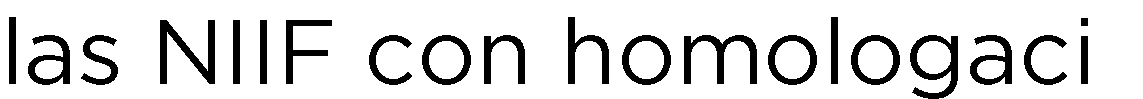 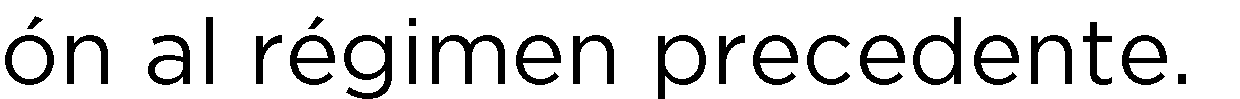 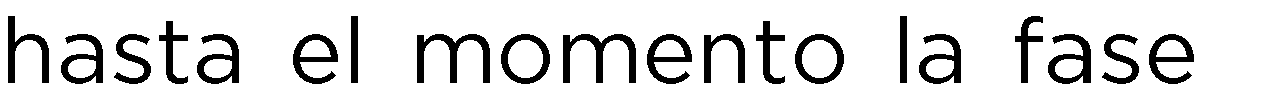 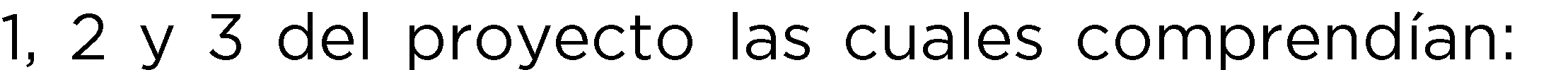 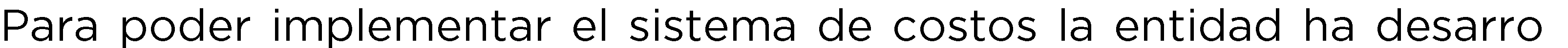 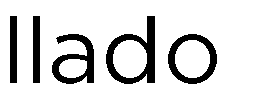 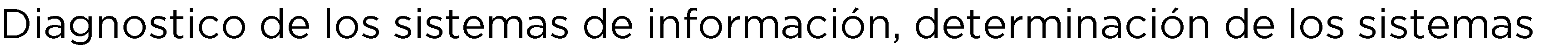 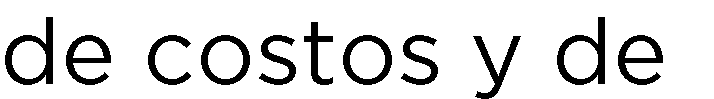 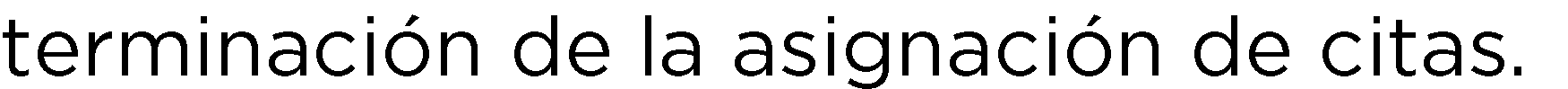 RECOMENDACIONES OFICINA DE CONTROL INTERNO.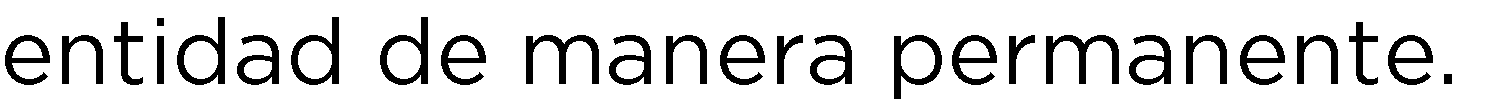 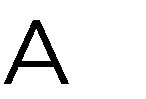 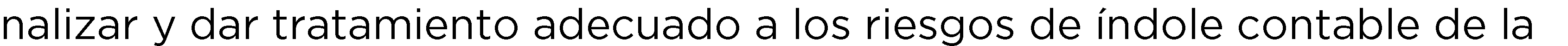 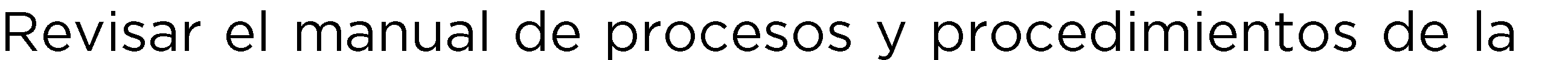 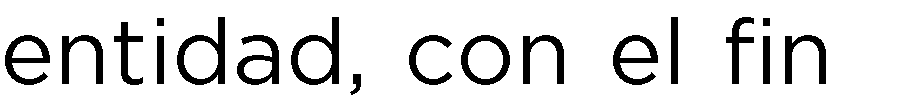 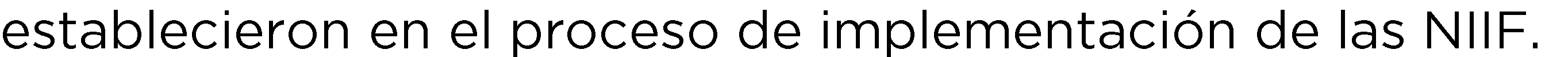 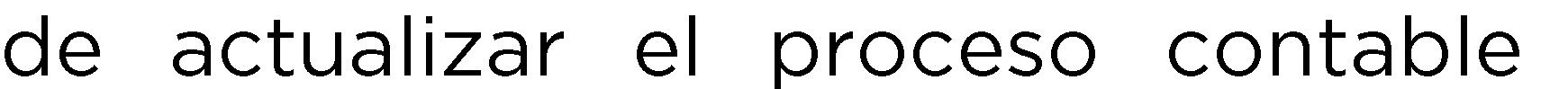 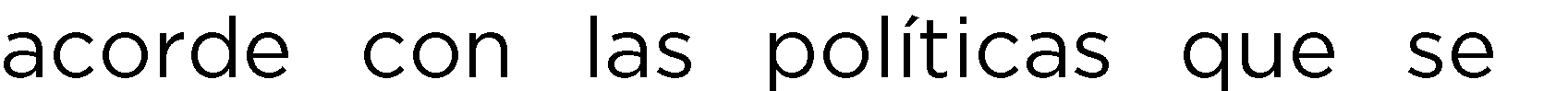 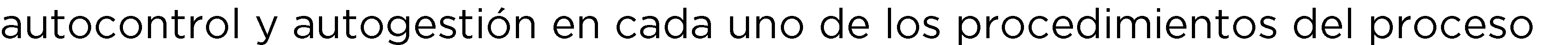 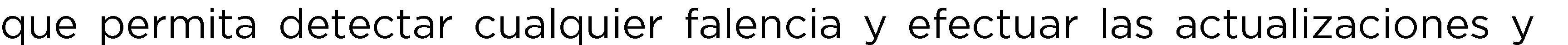 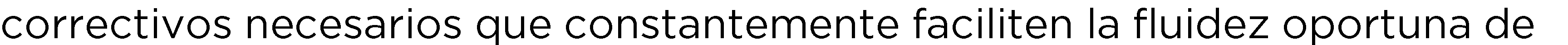 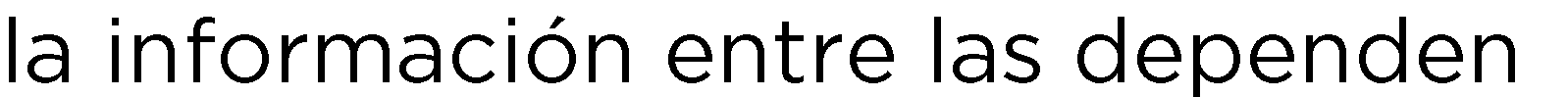 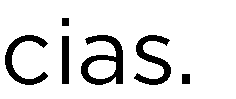 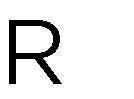 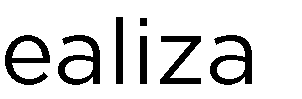 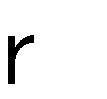 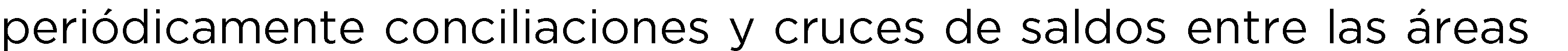 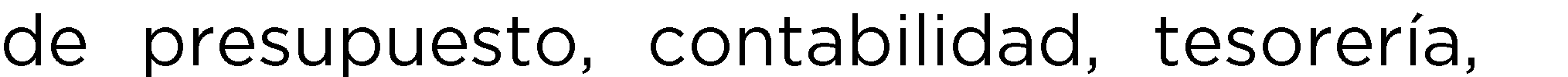 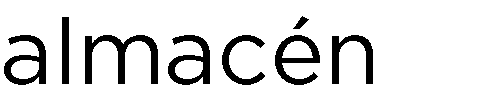 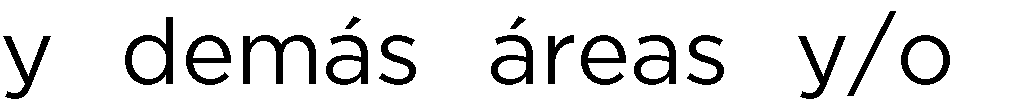 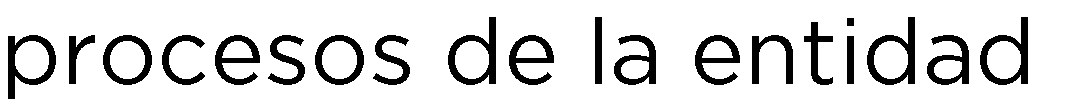 	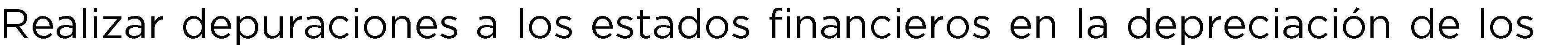 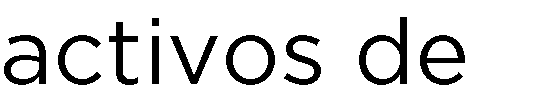 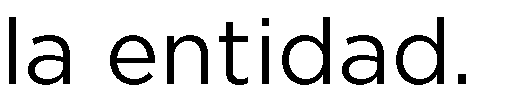 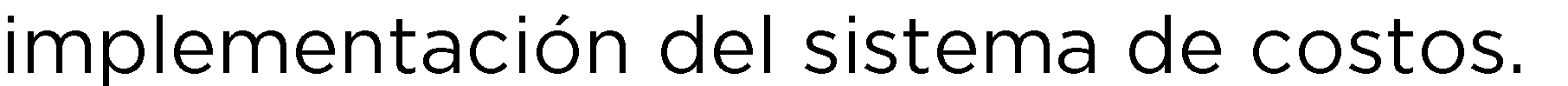 	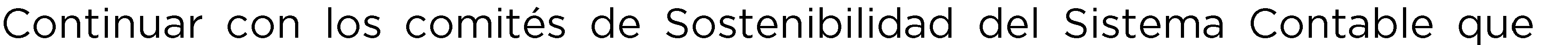 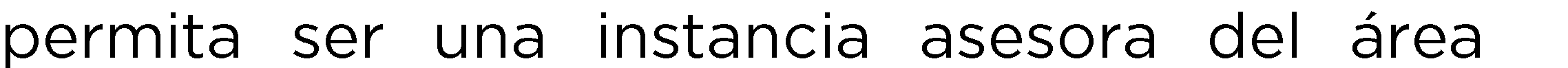 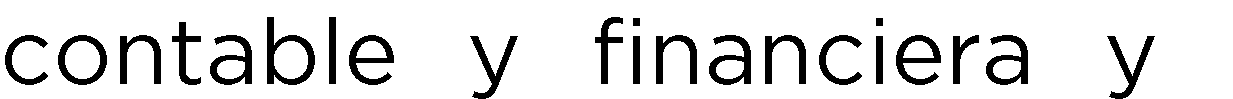 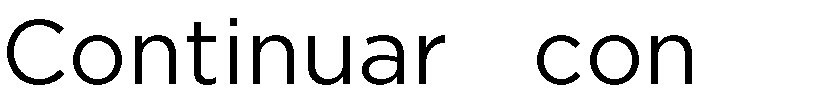 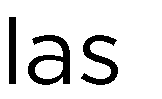 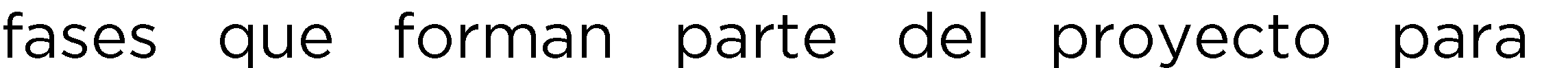 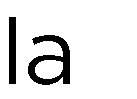 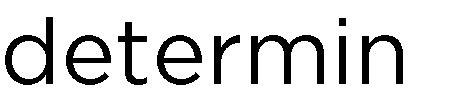 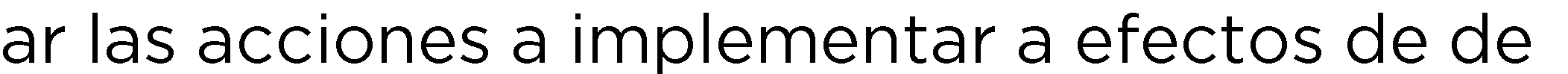 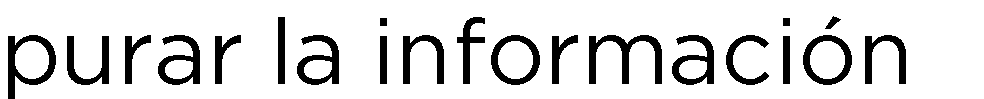 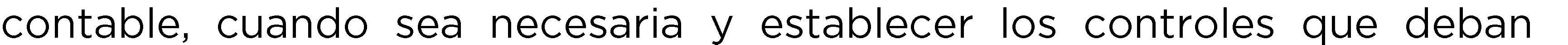 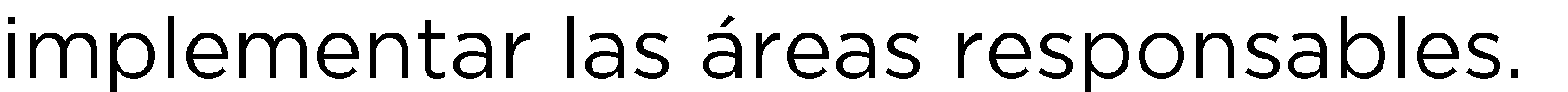 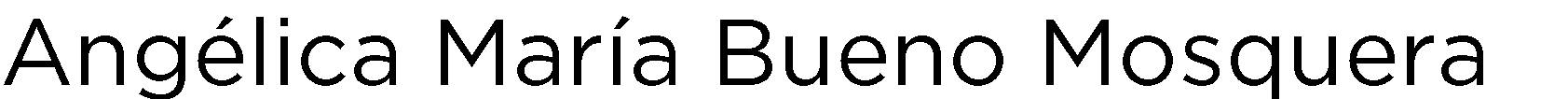 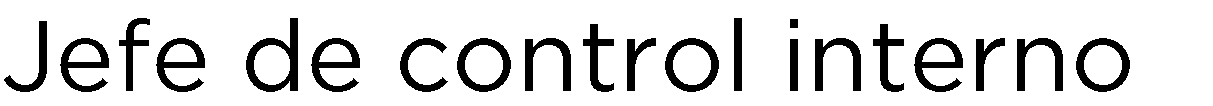 RANGOCRITERIO1.0 - 2.0INADECUADO2.0 - 3.0 (No Incluye 2.0)DEFICIENTE3.0 - 4.0 (No Incluye 3.0)SATISFACTORIO4.0 - 5.0 (No Incluye 4.0)ADECUADOEVALUACIÓN DEL CONTROL INTERNOCONTABLEPUNTAJE OBTENIDOINTERPRETACIÓN1. EVALUACIÓN DELCONTROL INTERNO CONTABLE4,1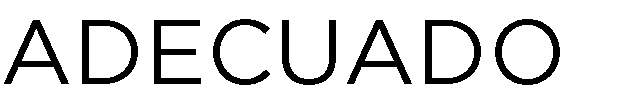 1.1 ETAPA DE RECONOCIMIENTO4,41.1.1 IDENTIFICACION4,31.1.2 CLASIFICACION4,61.1.3 REGISTRO Y AJUSTES4,31.2 ETAPA DE REVELACION4,4EVALUACIÓN DEL CONTROL INTERNO CONTABLEPUNTAJE OBTENIDOINTERPRETACIÓN1.2.1 ELABORACION DE ESTADOS CONTABLES YDEMAS INFORMES4,41.2.2 ANALISIS, INTERPRETACION YCOMUNICACIÓN DE LAINFORMACION4,01.3 OTROS ELEMENTOS DE CONTROL INTERNO3,7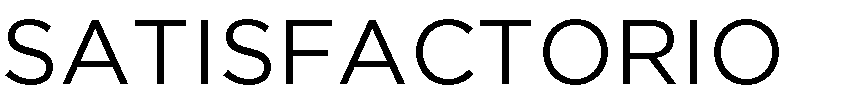 1.3.1 ACCIONES IMPLEMENTADAS3,7